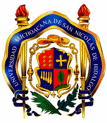 PROGRAMAS DE SERVICIO SOCIALDado el ingreso de esta Dirección, al Sistema de Gestión de la Calidad de nuestra Universidad, ruego a usted sea tan amable, en hacernos llegar los Programas de Servicio Social actualizados  que se desarrollan en su Dependencia, en apego a las definiciones que en relación al Servicio Social, se encuentran registradas en la Dirección de Planeación Universitaria.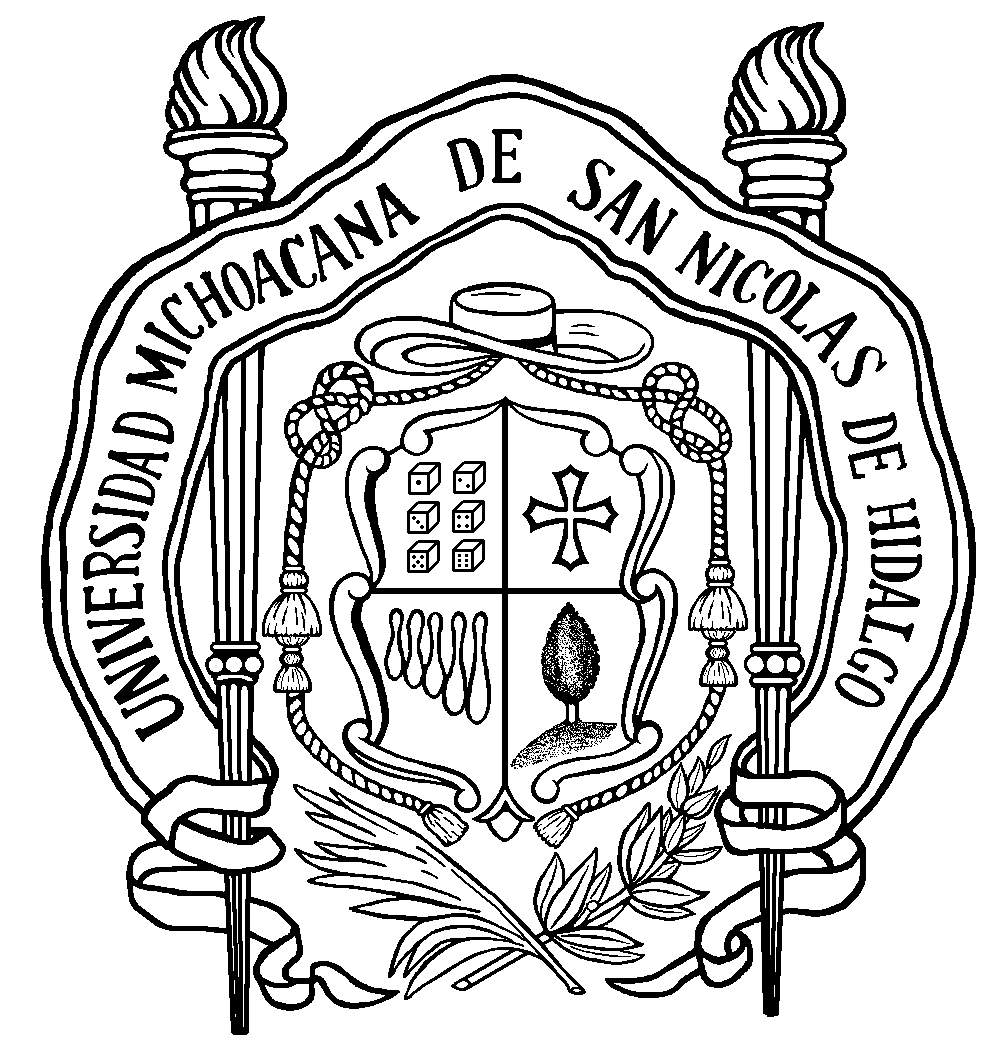 Servicio Social.- Es el conjunto de actividades teórico -  practicas de carácter temporal y obligatorio, que contribuyen a la formación integral de estudiante, permitiéndole al aplicar sus conocimientos, destrezas y aptitudes, comprender la función social de su profesión. Realizando actividades educativas, de investigación, asistenciales, de difusión, productivas, de desarrollo tecnológico, económico y social, en beneficio de la sociedad, enfocadas preferentemente a los grupos de menor desarrollo económico y social.Programa de Servicio Social.- Es el conjunto de actividades teórico – prácticas, que  realizan el prestador de Servicio Social y que contempla los siguientes elementos:Datos Generales de la Institución Nombre del titular de la Dependencia y cargoNombre del responsable de S.S. Domicilio, Tel. y correo electrónicoNaturaleza  Jurídica Denominación del Programa de S.S. Claro y preciso Omitir el nombre de la dependencia así como “programa de servicio social”Justificación del programaPuntualizar la necesidad del programaObjetivos del programaPropósito que se pretende alcanzar.Localidad donde se desarrolla y área de influenciaNúmero y perfil de participantesDuración del ProgramaEspecificar si el programa es permanente o tiene  vigencia.Actividades  de los Prestadores de Servicio Social.Asesor o Asesores responsablesNúmero de Persona en la U.M.S.N.HRecursos necesariosCompromiso de proporcionar el material y  equipo para la ejecución del programa. Criterios de evaluaciónMecanismos utilizados para evaluar el cumplimiento de las actividades del ppss. Impacto Social-Indicadores de impacto. Miden los cambios que se esperan lograr al final del programa/proyecto.Nota: El programa deberá presentarse  firmado por el titular de la Dependencia,  el responsable del programa (en su caso) y el asesor. Presentar sellos originales autorizados.Impresión en hojas membretadas de la Dependencia.Entregar formato digital o enviar al correo programassocial.umich@hotmail.comMorelia, Michoacán,  2014.